BOLETÍN  TUXTLA GUTIÉRREZ, CHIAPAS 7 DICIEMBRE DE 2011Recibe Presidente de Guatemala, Álvaro Colom Caballeros, Doctorado Honoris Causa por la UNACHEntrega rector Jaime Valls Esponda insignia y documento que lo distinguenAsisten al acto solemne representantes de los tres poderes de Chiapas y autoridades del Gobierno de Guatemala Emocionado y definiendo a Chiapas como un estado solidario, el presidente de Guatemala, Álvaro Colom Caballeros, recibió de manos del rector de la Universidad Autónoma de Chiapas, Jaime Valls Esponda, las insignias y documento que lo distinguen con el grado Doctor Honoris Causa por la Máxima Casa de Estudios de la entidad. En un acto solemne que se desarrolló en el auditorio "Los Constituyentes" y ante representantes de los tres poderes del estado, el presidente de la República de Guatemala, Álvaro Colom Caballeros, expresó "quisiera agradecerle a las autoridades de la Universidad que me siento realmente honrado y privilegiado de ser un miembro más de la Universidad Autónoma de Chiapas". En la ceremonia y luego de hacer un recuento de las vivencias personales y de hechos históricos que han compartido México y Guatemala, externó "voy a llevar con mucho respeto y les aseguro que voy a dignificar esta toga y estos iconos del Doctorado Honoris Causa". Durante una remembranza de su vida pública, destacó haber llegado a la presidencia de su país luego de dos intentos por alcanzarla, "tengo la fortuna de haber trabajado tanto con el presidente Felipe Calderón, como con mi querido amigo y joven gobernador Juan Sabines Guerrero, una relación fortalecida de dos países soberanos, que somos hermanos y que estamos construyendo juntos una serie de retos. "Hay muchas razones para que este Honoris Causa esté en el mejor lugar que encuentre en mi oficina; primero la historia de Chiapas y Guatemala, es una historia de toda la vida, compartimos la cultura Maya y una solidaridad natural que queda en mi corazón para toda la vida, esos siete años de trabajo con nuestros refugiados aquí en México", concluyó en medio de aplausos. En su momento, el rector de la UNACH, Jaime Valls Esponda, dijo que el presidente Álvaro Colom Caballeros, es un ejemplo de que a través de la solidaridad, del quehacer institucional y del talento de sus mejores hombres y mujeres, la sociedad puede salir adelante por complejos que sean sus problemas  y retos. Destacó que el otorgamiento del Doctorado Honoris Causa, el primero que se concede a un presidente en funciones, en la historia de la Universidad, se da por la visión de estadista, la labor humanitaria a favor de las causas más justas de la sociedad guatemalteca y la lucha por dignificar la situación de los migrantes centroamericanos que a lo largo de su vida ha llevado a cabo el presidente Álvaro Colom Caballeros. "Los chiapanecos compartimos su visión y sus anhelos, a la vez que somos solidarios con las políticas públicas del gobernador Juan Sabines Guerrero, en su afán decisivo de apoyar en la conformación de un futuro más justo para que los migrantes sean respetados y tengan un trato digno y humano", concluyó diciendo. Previo a ambas participaciones, el secretario General de la Universidad, Hugo Armando Aguilar Aguilar, dio lectura al acuerdo de unanimidad tomado por el Consejo Universitario para la entrega de esta distinción al presidente de Guatemala, Álvaro Colom Caballeros, exponiendo además una reseña de su vida pública. Dijo que Álvaro Colom Caballeros realizó sus estudios profesionales en la Universidad de San Carlos de Guatemala, donde se tituló de ingeniero industrial, además desempeñó entre otros cargos el de Gerente de Producción en varias empresas, Consultor en Desarrollo Empresarial, dirigente en la Cámara de  Industria y miembro de la Junta Directiva de la Asociación Gremial de Exportadores. Ante los integrantes de la Junta de Gobierno, señaló que en su trayectoria Álvaro Colom Caballeros fue Viceministro de Economía y el primer Director General del Fondo Nacional para la Paz (FONAPAZ), entre 1991 y 1997, convirtiéndose en una de las figuras públicas más reconocidas de su país y la región centroamericana". En este acto, estuvieron presentes el Magistrado Presidente del Poder Judicial del Estado, Juan Gabriel Coutiño Gómez, el presidente del Congreso del Estado, Zoé Robledo Aburto; la secretaria para el Desarrollo de la Frontera Sur y Enlace para la Cooperación Internacional, Andrea Hernández Fitzner; la delegada de la Secretaría de Relaciones Exteriores en Chiapas, Perla Carvalho Soto y miembros del Gabinete del Gobierno de Guatemala, entre otras personalidades.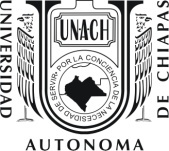 DIRECCIÓN DE COMUNICACIÓN UNIVERSITARIA   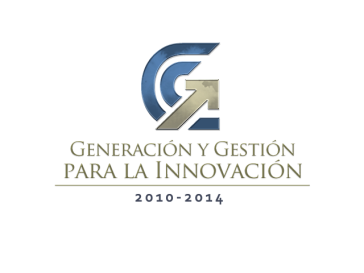 